	                             ĐOKOVIĆ GROUP D.O.O. ŠAVNIK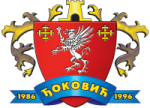                                                        HOTEL ’’ĐOKOVIĆ’’*CJENOVNIK PIĆA ZA 2021. GODINU*              TOPLI NAPICI                                                                              PIVAKUVANA KAFA                            0,70€                         BAVARIA                                 0,33l               2,00€ESPRESSO                                     1,00€                         BECKS                                      0,33l               1,50€ESPRESSO SA MLIJEKOM           1,20€                        JELEN                                        0,33l              1,50€  CAPUCCINO                                  1,20€                        NIKŠIĆKO                                 0,33l              2,00€NESCAFE                                       1,20€                         NIKŠIĆKO NEFILTRIRANO     0,33l             1,80€CAFEE LATE                                  1,20€                         PAULANER                               0,33l             2,00€TOPLA COKOLADA                      1,50€                        TUBORG                                    0,33l             2,50€ČAJ                                                 0,80€                        TOČENO NIKŠIĆKO                  0,33l             1,80€                                                                                              TOČENO NIKŠIĆKO                  0,50l             1,80€                                                                                           TOČENO NEFILTRIRANO        0,33l             1,60€                                                                                          TOČENO NEFILTRIRANO         0,50l            2,00€BEZALKOHOLNA PIĆACOCA COLA                 0,33        1,80€                         CIJEĐENA POMORANDŽA        0,30l          2,50€COCA COLA ZERO      0,33        1,80€                          LIMUNADA                                 0,25l          1,50€FANTA                          0,33        1,80€                         GUARANA                                   0,25l          2,00€SPRITE                          0,33        1,50€                         VODA NEGAZIRANA                  0,25l          1,00€BITTER LEMON           0,33        1,80€                         VODA NEGAZIRANA                   1l               2,50€SCHWEPPES                  0,33      1,50€                          VODA GAZIRANA                        0,25l         1,00€SAN PELEGRINO         0,33        1,80€                          VODA GAZIRANA                        1l              2,50€SOK JABUKA                0,25        1,90€SOK JAGODA                0,25        1,50€SOK BRESKVA              0,25        1,50€SOK BOROVNICA         0,25       1,50€SOK NARANDŽA          0,25        1,90€SOK RIBIZLA                 0,25        1,90€ICE TEA                          0,25        1,50€CEDEVITA                     0,25         1,50€                                ŠAMPANJCI  I VINA VRANAC PLANTAŽE                              0,187l                             3,00€VRANAC PLANTAŽE                              0,75l                             10,00€CHARDONNAY PLANTAŽE                   0,187l                             3,00€CHARDONNAY PLANTAŽE                   0,75l                             10,00€ROZE PLANTAŽE                                    0,75l                             10,00€______________________________________________________________________________Hotel Đoković, Šavnik b.b. 81.450, Šavnik, tel. +382/40/266-666;266-6658 TAMBURAŠA                                       0,75l                             28,00€TVRDOŠ                                                   0,75l                             25,00€TRIJUMF                                                   0,75l                            30,00€DINGAČ                                                     0,75l                           35,00€ROZE ZVONKO BOGDAN                       0,75l                            25,00€VRANAC PLANTAŽE BARIQUE              0,75l                            35,00€SUVIGNON                                                0,75l                             9,00€ŽILAVKA                                                     0,75l                           25,00€VINO CRNO ČAŠA                                    0,25l                              1,50€VINO BIJELO ČAŠA                                   0,25l                              1,50€  APERATIVI I LIKERI                                                               ŽESTOKA PIĆAAMARO MONTENEGRO       0,03l        2,00€                 LOZA 13.jul                               0,03l                         1,20€BAILEYS                                    0,03l        2,00€                LOZA INSTITUT                         0,03l                         1,80€CAMPARI                                 0,03l        2,00€                KRUNA                                        0,03l                         1,50€JEGERMEISTER                       0,03l         2,50€                VINJAK                                       0,03l                         1,50€MARTINI                                  0,03l         1,80€               SOKOLOVA DUNJA                   0,03l                         1,80€PELINKOVAC                           0,03l         1,50€               SOKOLOVA ŠLJIVA                    0,03l                         1,80€MARTEL                                   0,03l         4,00€                SOKOLOVA KAJSIJA                 0,03l                         2,20€                                                                                              SOKOLOVA VILJAMOVKA       0,03l                         1,80€                                                                                              STOCK                                         0,03l                         1,50€                                                                                              VODKA SMIRNOF                     0,03l                         1,50€                                                                                              RUM HAVANA                          0,03l                         1,00€                                                                                              GIN                                              0,03l                         1,50€                                                                                              TEQUILA                                     0,03l                         1,80€                                                                                              CHIVAS REGAL                           0,03l                         3,50€                                                                                               JACK DANIELS                            0,03l                         3,50€                                                                                                JOHNIE WALKER                       0,03l                         3,50€                                                                                                BALLANTINES                            0,03l                          2,00€     MIKS PIĆA                                                           KOKTELIBAMBUS                                  0,25l        1,50€                          BLUE LAGOON                          0,3l          3,00€GEMIŠT                                    0,25l        1,20€                          MAI TAI                                      0,3l          3,00€GIN TONIK                               0,25l        1,60€                         TEQUILA SUNRISE                    0,3l          3,00€VODKA TONIK                         0,25        1,60€                          CUBA LIBRE                                0,3l         3,00€JUICE VODKA                           0,25        1,50€STOCK COLA                            0,25l        1,20€   Šavnik, 15.05.2021. godine                                                                                                                     UPRAVA HOTELA                        __________________________________________________________________________________Hotel Đoković, Šavnik b.b. 81.450, Šavnik, tel. +382/40/266-666;266-665